Akademie řemesel Praha – Střední škola technická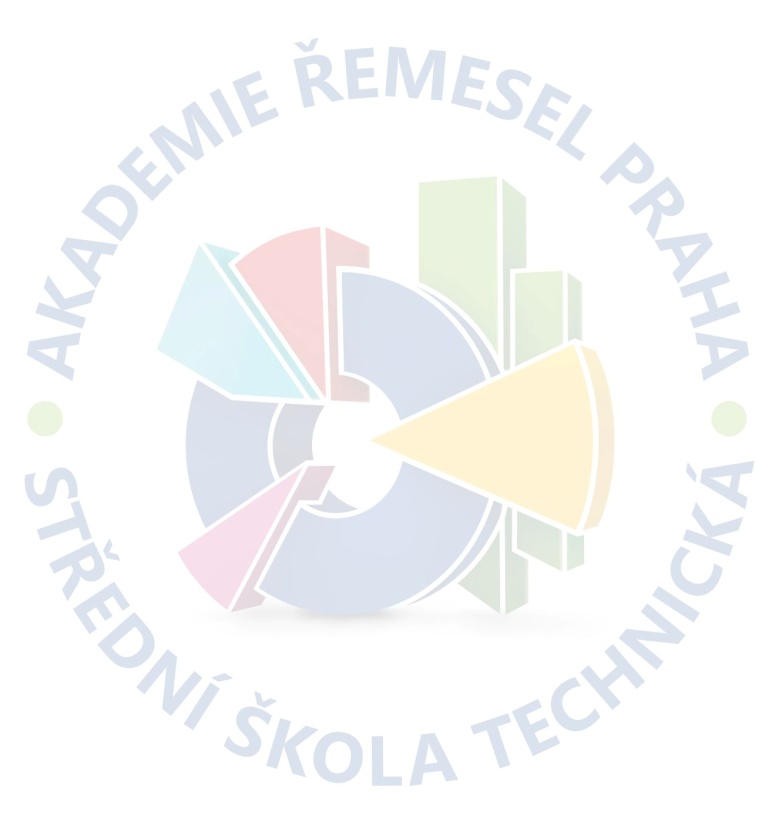 Zelený pruh 1294/52, 147 08 Praha 4IČ: 14891522, DIČ: CZ 14891522Vyřizuje: xxxxxxxxxxxxxTel.: xxxxxxxxxxxxxxxxE- mail: xxxxxxxxxxxxxxxxxxxxxxxxV Praze dne: 4. 5. 2022					Číslo objednávky: UP-OBJ-040/2022Objednáváme u vás:        Na základě cenové nabídky č. 2282100068 ze dne 5.5.2022 objednáváme dveře Elegant Komfort. Termín realizace: do 31. 10. 2022Místo realizace AŘP – SŠt, Zelený pruh 1294/52, Praha 4Cena: 58.811 Kč včetně dopravy a montáže.  Přenesená daňová povinnost.   	   			                                                              ředitel školy Příloha: Cenová nabídka č. 2282100068 ze dne 5.5.2022